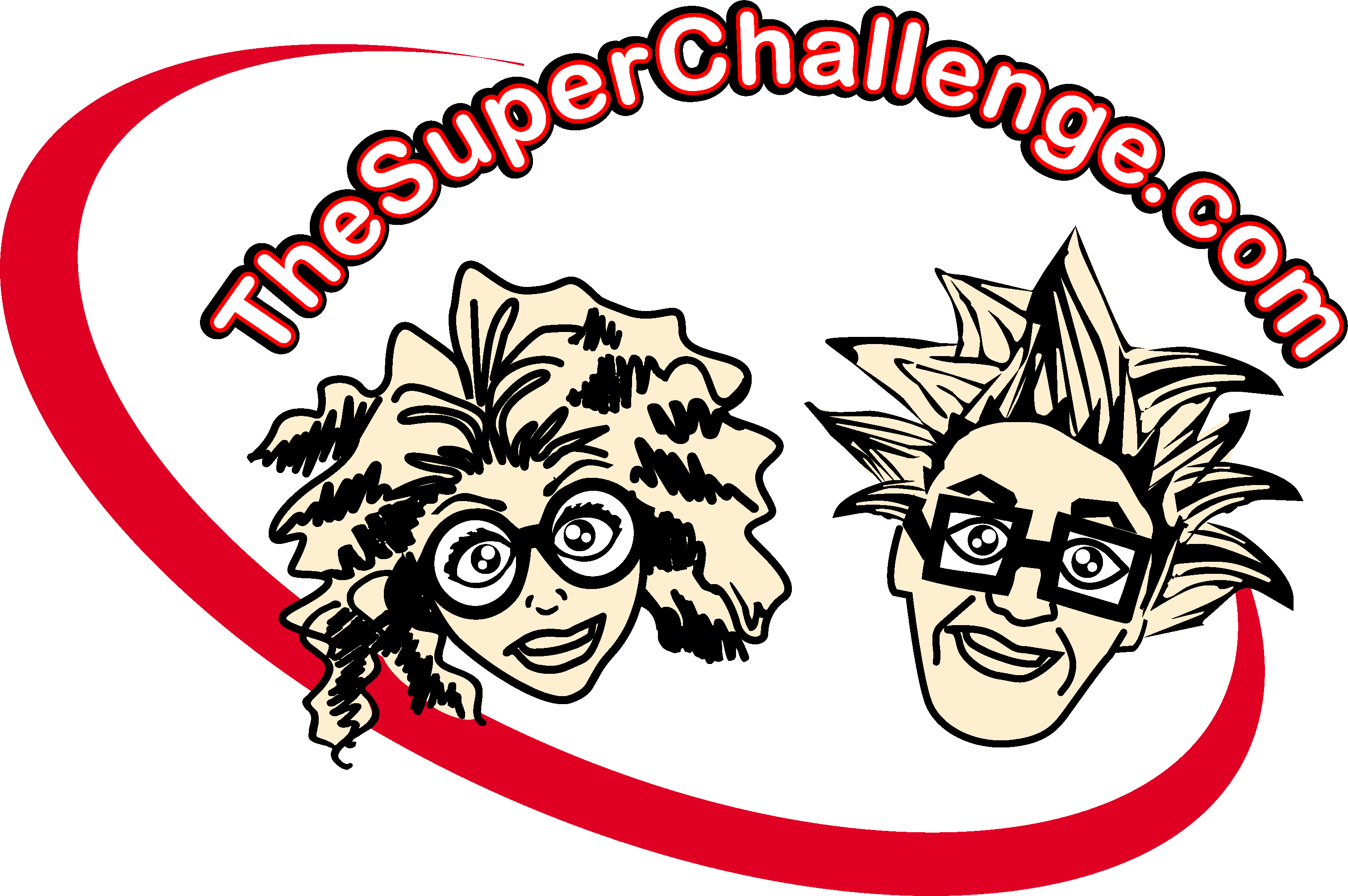 Dear Members,We are pleased to announce an exciting and worthwhile fundraiser for our organisation called The Super Challenge!The Super Challenge is a website that will get your brain active! There are over 260 fun mathematics challenges for children and adults. The games may even improve your memory and keep your brain sharp! They are also designed to teach you what you need to know so you may help your child or student learn mathematics. For our members, 12-month subscriptions to The Super Challenge have been reduced to only $_____ each.Please visit www.thesuperchallenge.com for more information or to try some of the free games. If you would like to participate, please forward the fundraising amount via the details below. We believe this is a great opportunity and we encourage all members to help.Join our Fundraiser Fundraiser Payment Details:(Your Charity/Club or Organisation’s payment details to be added here)